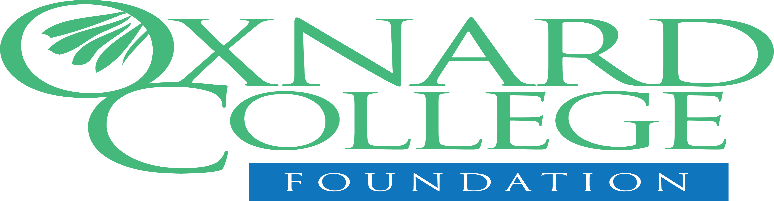 Media Contact: Connie OwensCommunity Development and Institutional Advancement Specialistcowens@vcccd.edu805-678-5889Maria OlivaresCommunity Market at Oxnard College Office Manager maria_olivares2@my.vcccd.eduFor Immediate ReleaseCommunity Market at Oxnard College to Re-Close Until Further NoticeOxnard, Calif. (July 2, 2020)—The Community Market at Oxnard College, which operates every Sunday on the Oxnard College campus, will close until further notice. This temporary re-closure follows the latest guidelines from the California Department of Public Health dated July 1, helping to reduce the spike which has spread the coronavirus (COVID-19) in Ventura County.The Community Market will be closed until further notice and will reopen when it is safe for the community to do so.The public can contact Connie Owens, Oxnard College Foundation, at cowens@vcccd.edu with questions. Questions from vendors should be directed to Maria Olivares, C.M. Office Manager, at maria_olivares2@my.vcccd.eduAbout Oxnard College FoundationThe mission of the Oxnard College Foundation is to provide support to campus development, student scholarships, educational programs, and other college needs in order to promote the progressive and continuing advancement of Oxnard College, to further educational excellence and enable the college to serve as an exemplary multicultural community resource.About Oxnard CollegeOxnard College is one of three colleges in the Ventura County Community College District and annually serves more than 7,000 students. Founded in 1975, Oxnard College is fully accredited and has been ranked the 4th Best Community College in California. It is also a designated Hispanic-Serving Institution. Oxnard College’s signature programs include marine biology; culinary arts, restaurant management and hospitality management; auto technology and fire technology, among many other undergraduate study and career technical education programs. The Dream Resource Center is a valuable student and community resource. Oxnard Colleges’ dental hygiene program has a 99.99% pass rate on national and board exams. To learn more, visit oxnardcollege.edu and Facebook, Instagram, LinkedIn and Twitter.